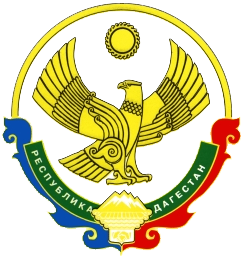 АДМИНИСТРАЦИЯМУНИЦИПАЛЬНОГО РАЙОНА «ЦУНТИНСКИЙ РАЙОН»РЕСПУБЛИКИ ДАГЕСТАН______________________________________________________________ПОСТАНОВЛЕНИЕ22.04.2020 г.                                                                                          №73с. ЦунтаОб утверждении Положения «О служебном удостоверении муниципального служащего и работника, занимающего должность, не отнесенную к должностям муниципальной службы в администрации муниципального района «Цунтинский район» Республики Дагестан  В соответствии с Федеральным законом от 02 марта 2007 года № 25-ФЗ «О муниципальной службе в Российской Федерации», в целях совершенствования порядка оформления и учета использования служебных удостоверений муниципальным служащим и работниками, занимающими должности, не отнесенные к должностям муниципальной службы в администрации муниципального района «Цунтинский район» Республики Дагестан администрация муниципального района «Цунтинский район» Республики Дагестан п о с т а н о в л я е т:1.Утвердить прилагаемые:1.1. Положение «О служебном удостоверении муниципального служащего и работника, занимающего должность, не отнесенную к должностям муниципальной службы в администрации муниципального района «Цунтинский район» Республики Дагестан.1.2.Состав комиссии по уничтожению служебных удостоверений муниципальных служащих и работников, занимающих должности, не отнесенных к должностям муниципальной службы в администрации муниципального района «Цунтинский район» Республики Дагестан. 2.МКУ «Средства массовой информации и технического обеспечения» (Алиев А.А.) администрации муниципального района «Цунтинский район» Республики Дагестан обеспечить изготовление служебных удостоверений.3.Назначить ответственным за учет и выдачу служебных удостоверений – главного специалиста по кадрам и охране труда  (Магомедова С.Р.) администрации муниципального района «Цунтинский район» Республики Дагестан.5.Настоящее постановление обнародовать в установленном порядке и разместить на официальном сайте администрации муниципального района «Цунтинский район» Республики Дагестан в информационно-телекоммуникационной сети Интернет.6.Контроль за исполнением настоящего постановления возложить на руководителя аппарата администрации Гаджиева М. У.7.Настоящее постановление вступает в силу со дня его официального обнародования.     Глава                                                                                           Ш. Магомедов   Утверждено                                                                                                                                                                                                                    постановлением администрации                                                                                                                                                                                                                                                   МР «Цунтинский район» РД                                                                                                       от 22.04.2020г. №73  ПОЛОЖЕНИЕО служебном удостоверении муниципального служащего и работника, занимающего должность, не отнесенную к должностям муниципальной службы, в администрации муниципального района «Цунтинский район» Республики Дагестан  1. Общие положения1.1.Настоящее Положение «О служебном удостоверении муниципального служащего и работника, занимающего должность, не отнесенную к должностям муниципальной службы в администрации муниципального района «Цунтинский район» Республики Дагестан  (далее – Положение) устанавливает:1.1.1.порядок изготовления, оформления и выдачи служебного удостоверения муниципальному служащему и работнику, занимающему должность, не отнесенную к должностям муниципальной службы в администрации муниципального района «Цунтинский район» Республики Дагестан;1.1.2.порядок замены и возврата служебного удостоверения;1.1.3.порядок учета, хранения и уничтожения служебного удостоверения служебного удостоверения.1.2.Служебные удостоверения в соответствии с настоящим Положением выдаются муниципальным служащим и работникам, занимающим должности, не отнесенные к должностям муниципальной службы в администрации муниципального района «Цунтинский район» Республики Дагестан (далее – администрация), на период замещения должности в администрации.1.3.Служебное удостоверение – официальный документ, подтверждающий статус и должностные полномочия муниципального служащего и работника, занимающего должность, не отнесенную к должностям муниципальной службы в администрации.1.4.Основанием для выдачи служебного удостоверения является правовой акт о назначении гражданина на муниципальную службу или приема на работу.1.5.Описание служебного удостоверения, и образец служебного удостоверения приведены в приложениях №№ 1, 2 к настоящему Положению.2. Порядок оформления и выдачи служебного удостоверения2.1.Организацию изготовления служебных удостоверений осуществляет МКУ «СМИ и ИТО» администрации муниципального района «Цунтинский район» Республики Дагестан. Наклеивание фотографий в служебные удостоверения, их оформление осуществляет лицо, ответственное за учет и выдачу служебных удостоверений (далее – ответственный за учет и выдачу служебных удостоверений). После оформления служебные удостоверения передаются для подписания.2.2. Служебные удостоверения подписываются  главой муниципального района «Цунтинский район» Республики Дагестан. 2.3. Подпись и фотография в служебных удостоверениях заверяются оттиском печати администрации.2.4. Выдачу служебных удостоверений осуществляет ответственный за учет и выдачу служебных удостоверений в срок, не превышающий 30 календарных дней со дня возникновения основания, предусмотренного пунктом 1.4. настоящего Положения.При выдаче служебного удостоверения в книгу учета выдачи служебных удостоверений (приложение № 3 к настоящему Положению) (далее – книга учета выданных служебных удостоверений) вносится регистрационная запись.Книга учета выданных служебных удостоверений должна быть прошнурована, пронумерована, скреплена подписью ответственного за учет и выдачу служебных удостоверений и печатью Администрации.  Факт выдачи оформленного и подписанного служебного удостоверения подтверждается личной подписью лица, получившего служебное удостоверение, в книге учета выданных служебных удостоверений.С лицами, получившими служебное удостоверение впервые, проводится инструктаж о правилах пользования служебным удостоверением и порядке его хранения и возврата, о чем делается отметка в книге учета выданных служебных удостоверений.3. Порядок замены и возврата служебного удостоверения3.1. Выданное служебное удостоверение считается недействительным в случаях:а) несоответствия его форме, установленной приложением № 2 к настоящему Положению, внесения в него дополнительных записей и отметок, а также наличия физических повреждений его обложки и внутренней вклейки, затрудняющих прочтение его реквизитов;б) изменения должности, а также фамилии, имени, отчества;в) утраты, хищения;г) прекращения трудовых отношений.3.2. Недействительные служебные удостоверения подлежат возврату ответственному за учет и выдачу служебных удостоверений в целях последующего уничтожения, за исключением случаев, предусмотренных подпунктом «в» пункта 3.1. настоящего Положения.3.3.В случае, предусмотренном подпунктом «г» пункта 3.1. настоящего Положения, служебное удостоверение возвращается в день ознакомления с правовым актом о расторжении (прекращении) трудового договора и увольнении. Возврат служебного удостоверения подтверждается подписью ответственного за учет и выдачу служебных удостоверений в книге учета выданных служебных удостоверений.3.4.Возвращенные служебные удостоверения, испорченные при оформлении, погашаются надписью «Аннулировано».3.5.В случаях, предусмотренных подпунктами «а», «б» пункта 3.1. настоящего Положения, взамен выдается служебное удостоверение, оформленное в порядке, предусмотренном настоящим Положением.Выдача служебного удостоверения в данных случаях, за исключением случаев утраты, хищения служебного удостоверения, осуществляется при соблюдении условия, предусмотренного пунктом 3.2.  настоящего Положения.3.6.В случае утраты служебного удостоверения, хищения лицо, его получившее, обращается с письменным заявлением на имя главы   муниципального района «Цунтинский район» Республики Дагестан о выдаче служебного удостоверения. Служебное удостоверение выдается в порядке, предусмотренном настоящим Положением, на основании личного заявления лица, утратившего служебное удостоверение, с объяснением обстоятельств утраты служебного удостоверения и указанием номера утраченного служебного удостоверения.4. Порядок учета, хранения и уничтожения служебных удостоверений 4.1.Служебное удостоверение является документом строгой отчетности, имеет порядковый номер регистрации.4.2. Лицо, имеющее служебное удостоверение, обязано обеспечить сохранность служебного удостоверения.4.3.Служебное удостоверение не подлежит передаче третьим лицам.4.4.Хранение и уничтожение служебных удостоверений обеспечивается ответственным за учет и выдачу служебных удостоверений. Служебные удостоверения до момента выдачи или подлежащие уничтожению хранятся в несгораемых шкафах.4.5. Недействительные служебные удостоверения уничтожаются  комиссией по уничтожению служебных удостоверений муниципальных служащих и работников, занимающих должности, не отнесенных к должностям муниципальной службы в администрации (приложение № 2 к постановлению). 4.6.Недействительные служебные удостоверения оформляются актом на уничтожение служебных удостоверений (приложение №4 к настоящему Положению). Приложение № 1к Положению о служебном удостоверении муниципального служащего и работника,занимающего должность, не отнесеннуюк должностям муниципальной службы в администрации муниципального района «Цунтинский район» Республики Дагестан ОПИСАНИЕ СЛУЖЕБНОГО УДОСТОВЕРЕНИЯ1.Служебное удостоверение изготавливается в виде книжки в твердой обложке из кожзаменителя темно-вишневого цвета размером в развернутом виде 20,0 х 6,5 см. Вкладыш служебного удостоверения имеет фон, состоящий из трех цветов, соответствующим цветам Государственного флага Российской Федерации. Графическое и художественное оформление бланка служебного удостоверения приводится на прилагаемом образце служебного удостоверения.2.Описание левой стороны внутреннего разворота служебного удостоверения: 2.1.В верхней части по центру в 3 строки – слова «АДМИНИСТРАЦИЯ МУНИЦИПАЛЬНОГО РАЙОНА «ЦУНТИНСКИЙ РАЙОН» РЕСПУБЛИКИ ДАГЕСТАН;  2.2. В средней левой части предусматривается место для фотографии владельца служебного удостоверения размером 2 х 3 см без уголка.     2.3.Правее от места для фотографии слова– «МП»,            «Регистрационный № __»«Дата выдачи»« «___»___________20____г.»;3. Описание правой стороны внутреннего разворота служебного удостоверения:3.1. По центру печатается слово «Удостоверение № _____» и указывается его порядковый номер;3.2. Ниже печатается:Четыре строки для заполнения прописными буквами для: - первая фамилии владельца служебного удостоверения; - вторая имени и отчества владельца служебного удостоверения;- третья и четвёртая должности должность владельца служебного удостоверения.3.3. Ниже печатаются слова в три строки:       «Глава МР «Цунтинский район»   ________ (_________________)»;           «МП»Приложение № 2к Положению о служебном удостоверении муниципального служащего и работника,занимающего должность, не отнесеннуюк должностям муниципальной службы вадминистрации муниципального района «Цунтинский район» Республики Дагестан  ОБРАЗЕЦ СЛУЖЕБНОГО УДОСТОВЕРЕНИЯВнешний разворот<---------------------------------------- 20,0 см -------------------------------------->Внутренний разворотПриложение № 3к Положению о служебном удостоверении муниципального служащего и работника,занимающего должность, не отнесеннуюк должностям муниципальной службы в администрации муниципального района «Цунтинский район» Республики Дагестан Книга учета выдачи служебных удостоверений муниципальным служащими работникам, занимающим должности, не отнесенные к должностям муниципальной службы в администрации муниципального района «Цунтинский район» Республики Дагестан  Приложение № 4к Положению о служебном удостоверении муниципального служащего и работника,занимающего должность, не отнесеннуюк должностям муниципальной службы вадминистрации муниципального района «Цунтинский район» Республики Дагестан                                                            УТВЕРЖДАЮ                                                               Глава муниципального района «Цунтинский район» Республики Дагестан                                                                          ____________  _________________                                                                            (подпись)              (Ф.И.О.)                                                                           «____» __________ 20___г.АКТна уничтожение служебных удостоверенийКомиссия в составе: председатель ________________________________________                                                                                          (должность) ____________________________________________________________________                                                                          (фамилия, имя, отчество)Заместитель председателя комиссии: _______________________________________                                                                                                   (должность)_______________________________________________________________________(фамилия, имя, отчество)Секретарь комиссии: ___________________________________________________                                                                            (должность)_______________________________________________________________________(фамилия, имя, отчество)Члены комиссии:    _____________________________   _______________________                                                                   (должность)                                                  (фамилия, имя, отчество)                               ______________________________   _______________________                                                     (должность)                                                 (фамилия, имя, отчество)                     Составили настоящий акт об уничтожении служебных удостоверений администрации муниципального района «Цунтинский район» Республики Дагестан, как утративших практическое значение (пришедших в негодность)Всего подлежит уничтожению ___________________ служебных удостоверений.                                                                                    (количество)Председатель комиссии: ___________________    ____________________________                                                           (подпись)                                     (фамилия, инициалы)Заместитель председателя комиссии:_____________   ________________________                                                                                           (подпись)                     (фамилия, инициалы)Секретарь комиссии:       __________________  ________________________                                                             (подпись)                         (фамилия, инициалы)Члены комиссии:    __________________  ________________________                                                      (подпись)                                 (фамилия, инициалы)                                __________________     ________________________                                                       (подпись)                                  (фамилия, инициалы) «____» _____________ 20___г.МППравильность записей в акте с данными учета сверил:_______________________________________________________________________(должность, подпись, фамилия, инициалы)«____» ____________ 20___г.Документы соответствуют записям в книге учета выдачи служебных удостоверений, перед уничтожением сверены с записями в акте и полностью уничтожены путем  сожжения.«____» ____________ 20___г.Председатель комиссии: ___________________    ____________________________                                                           (подпись)                                     (фамилия, инициалы)Заместитель председателя комиссии:_____________   ________________________                                                                                           (подпись)                     (фамилия, инициалы)Секретарь комиссии:       __________________  ________________________                                                             (подпись)                         (фамилия, инициалы)Члены комиссии:    __________________  ________________________                                                      (подпись)                                 (фамилия, инициалы)                                __________________     ________________________                                                       (подпись)                                  (фамилия, инициалы) «____» ____________ 20___г.,МПОтметки в учет об уничтожении внес:_______________________________________________________________________                                         (должность, подпись, фамилия, инициалы)«____» ____________ 20___г.УТВЕРЖДЁН                                                                                                                                                                                                                     постановлением администрации                                                                                                                                                                                                                                муниципального района«Цунтинский район» Республики Дагестан                                                                                                                                                                                                                                                                      от 22.04.2020г. №73СОСТАВкомиссии по уничтожению служебных удостоверений муниципальных служащих и работников, занимающих должности, не отнесенных к должностям муниципальной службы в администрации муниципального района «Цунтинский район» Республики Дагестан .УДОСТОВЕРЕНИЕ                    АДМИНИСТРАЦИЯМУНИЦИПАЛЬНОГО РАЙОНА «ЦУНТИНСКИЙ РАЙОН» РЕСПУБЛИКИ ДАГЕСТАНМП                  Регистрационный № ______Дата выдачи                                  «___»___________20____г.УДОСТОВЕРЕНИЕ   №  ______ ________________________(фамилия______________________________________имя, отчество)____________________________________________________________________________(должность)         Глава МР «Цунтинский район» _________ ___________________                           МП№п/пФ.И.О.Замещаемая должностьНомер служебного удостоверения,дата выдачиЛичная подписьФ.И.О.лица, выдавшего удостоверениеОтметка о возврате служебного удостоверенияНомер, дата акта об уничтожении служебных удостоверенийПримечание123456789№п/пДолжностьФамилия, имя, отчествоНомер удостоверенияПримечаниеИтого по акту:№п/пДолжностьПредседатель комиссииПредседатель комиссии1Руководитель аппарата администрации Секретарь комиссииСекретарь комиссии2Главный специалист по кадрам и охране труда Члены комиссииЧлены комиссии3Начальник правового отдела 4Помощник главы по вопросам противодействия коррупции 5Начальник МКУ «СМИ и ИТО» АМР «Цунтинский район» РД